Vybarvi čtverec červeně, trojúhelník žlutě, obdélník zeleně a kruh modře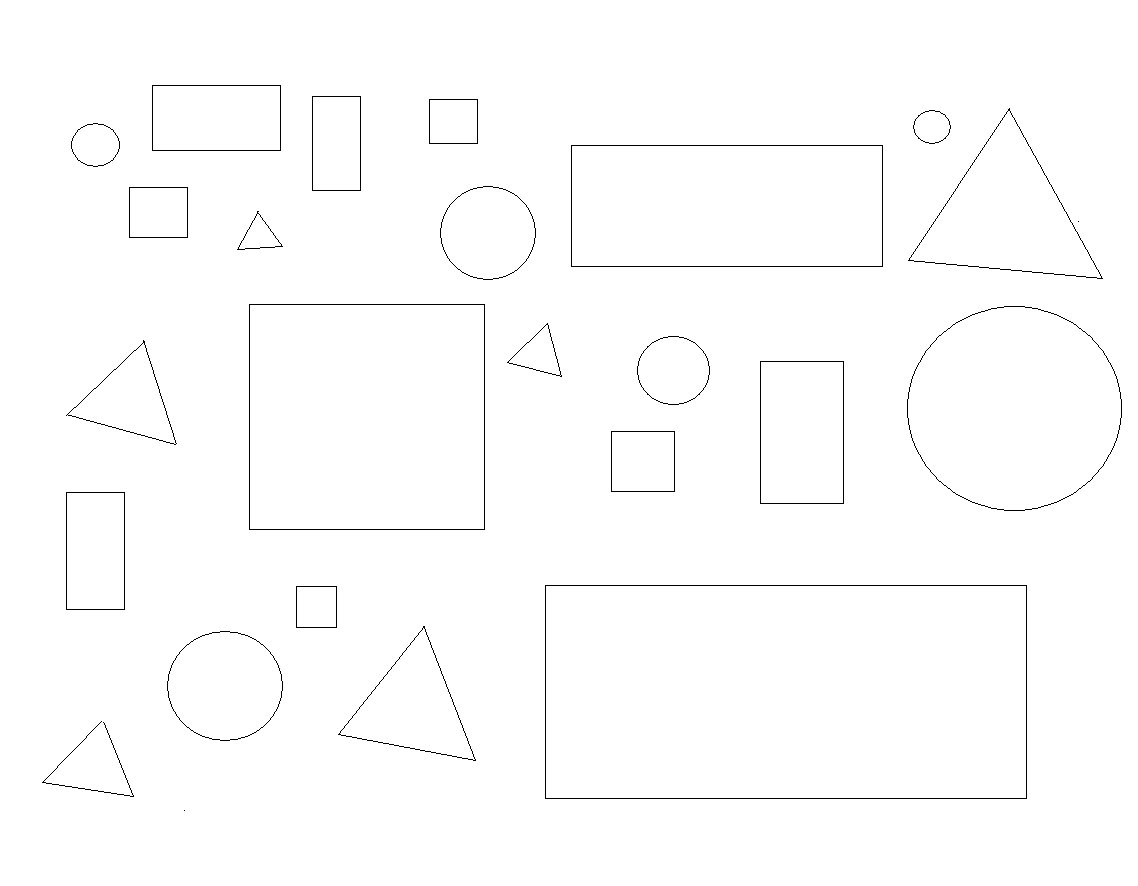 